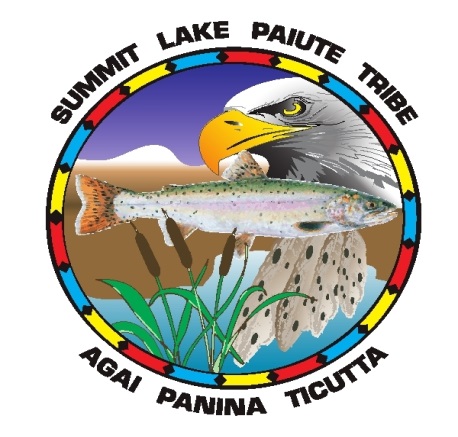 AGENDA SPECIAL COUNCIL MEETING OF THE SUMMIT LAKE PAIUTE COUNCILMONDAY, OCTOBER 16, 20175 P.M. – 7 P.M.PRIMARY ADMINISTRATION OFFICE1001 ROCK BLVDSPARKS, NV   89431NOTE:  Agenda structure governed by the Articles of Association (Article VII, Section 4) and, where not inconsistent with the Articles, the Administrative Procedure Manual, Summit Lake Paiute Council (Part II, Section 4).  In accordance with the Articles of Association, Article VII, Section 2, Special Meetings may be called by a written notice signed by the Council Chairman.  Notice must specify the purpose of the meeting, and no other business may be conducted without the unanimous consent of all Council members.  This Agenda is subject to change.  See Articles of Association, Article VII, Section 4 (order of business).  See also Articles of Association, Article II, Section 1(j) (“The Governing Body of the Summit Lake Paiute Tribe…shall have the following powers and duties…(j) To determine its own rules of procedure”); see Articles of Association, Article VII, Section 3 (No business shall be transacted unless a quorum of three (3) members are present”).I.	CALL TO ORDERII.	ROLL CALLIII.	DISENROLLMENT HEARING5:00 PM Appeal Hearing6:00 PM Appeal HearingIV.	NEXT MEETING - Next Regular Council Meeting October 21st, 2017.ADJOURNMENTAGENDA APPROVED:___Page Linton______________		___________10/16/2017________________Page Linton, Council Chairwoman			DatePosted SLPT Primary Administrative Office, 1001 Rock Blvd, Sparks, NV  89431 - Web Site (www.summitlaketribe.org), Events Page   Emailed: Western Nevada Agency, Bureau of Indian Affairs, Carson City, Nevada (for Posting)